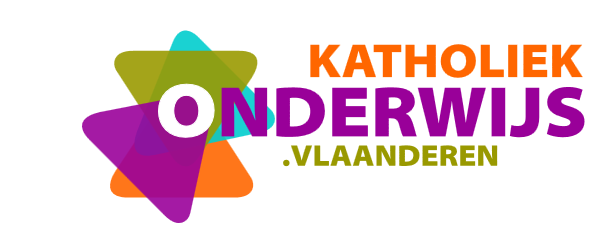 Deel Centra voor LeerlingenbegeleidingVoor de CLB’s wordt 1,413 miljoen euro gereserveerd. Het bedrag wordt verdeeld op basis van de reële omkadering van de CLB’s.1,304 miljoen euro voor het contactonderzoek COVID19 en andere opdrachtenDe middelen zijn zowel bedoeld voor de kosten van het contactonderzoek als voor aanklampend werken met kwetsbare leerlingen en extra interventies die te maken hadden met moeilijke thuissituaties.Het bedrag is vastgesteld als 1/40 van het aantal VTE’s reële omkadering van de CLB’s vermenigvuldigd met de gewogen loonkost van bijkomende tijdelijke omkadering x 4/12 kalenderjaar.109 000 euro voor schoonmaakpersoneelHet bedrag is vastgesteld door 11,50 euro schoonmaakkosten per uur te vermenigvuldigen met 2 extra uren schoonmaak per dag, met 77 dagen en met 61 CLB’s. Guimardstraat 1 - 1040 BRUSSELwww.katholiekonderwijs.vlaanderenDOCUMENT2020-09-14